Publicado en Madrid el 01/06/2023 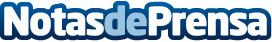 Frenando mitos: CamperDays y Floyt ponen en valor el papel de la mujer al volanteCamperDays y Floyt han lanzado una iniciativa para acabar con los prejuicios sobre la conducción de las mujeres con una campaña de vídeos en formato entrevistaDatos de contacto:Amparo915401805Nota de prensa publicada en: https://www.notasdeprensa.es/frenando-mitos-camperdays-y-floyt-ponene-en Categorias: Nacional Viaje Automovilismo Sociedad Turismo http://www.notasdeprensa.es